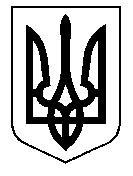 У К Р А Ї Н А Кам’янсько-Дніпровська міська радаКам’янсько-Дніпровського району Запорізької областіДвадцять сьома сесія восьмого скликанняР І Ш Е Н Н Я24 червня 2019 року         м.Кам’янка-Дніпровська                   № 27Про надання дозволу гр-ці Точиліній Марині Леонідівніна розробку  проекту землеустрою щодо відведення земельної ділянки  по вул.Першотравнева, 28 «В» м. Кам’янка-Дніпровська       Керуючись ст.26 Закону України «Про місцеве самоврядування в Україні», ст.ст.12, 118, 121 Земельного кодексу України, ст.50 Закону України «Про землеустрій», розглянувши заяву від 21.06.2019 року вх.№ 501/02-01-21, гр-ки Точиліної Марини Леонідівні про надання дозволу на розробку проекту землеустрою щодо відведення земельної ділянки по вул.Першотравнева, 28 «В» м. Кам’янка-Дніпровська (РНОКПП 3204013469, мешкає м. Кам’янка-Дніпровська, вул.Ярослава Мудрого, 83), враховуючи рекомендації постійної комісії з питань регулювання земельних відносин та охорони навколишнього середовища, подані документи,  міська радав и р і ш и л а :Надати дозвіл гр-ці Точиліній Марині Леонідівні на розробку проекту землеустрою щодо відведення земельної ділянки орієнтовною площею 0,2800га для ведення особистого селянського господарства із земель сільськогосподарського призначення Кам’янсько - Дніпровської міської ради по вул.Першотравнева, 28 «В» м. Кам’янка-Дніпровська Кам’янсько-Дніпровського району Запорізької області для передачі у приватну власність.       2.  Строк дії даного рішення до24.06.2020 року.      3.  Контроль за виконанням даного рішення покласти на постійну комісію з питань регулювання земельних відносин та охорони навколишнього середовища.Секретар міської ради 					                Д.Л.Тягун